VIII TUENIEJ WIEDZY O KRAJACH ANGLOJĘZYCZNYCH	PAŹDZIERNIK 2017 ROK	KOD: LICZBA PUNKTÓW:HISTORYComplete the text with words:The first men and women came to Britain over 1……………………………..years ago. They were hunters and gatherers of food who used simple stone tools and weapons. Much of Britain was covered in forests`2 …………………….. came to Britain 2000 years ago. They changed our country and made its mark on Britain, and even today, the ruins of Roman buildings, forts, roads, and baths can be found all over Britain.Britain (not Scotland) was part of the Roman Empire for almost 3……….. years! The Romans divided England into 4 ………..….. areas centred by the following towns London, Cirencester, York and Lincoln.By the time the Roman armies left around 5…………….., they had established medical practice, a language of administration and law and had created great public buildings and roads. Many English words are derived from 6……………………. of the Romans. When they had gone there was no strong army to defend Britain, and tribes called the Angle, Saxon, and Jute (the Anglo-Saxons) invaded. They left their homelands in northern  Germany,  Denmark and northern  Holland and rowed across 7………………….. in wooden boats.The Viking Age in Britain began about 1,200 years ago in 8 ……………….. and lasted for 300 years.The Middle Ages in Britain cover a huge period. They take us from the shock of 9…………………………., which began in 1066, to the Black Death of 1348, the Hundred Years' War with France and the War of the Roses, which finally ended in 10 ……………. . …/10Write the given dates next to the events:1620, 1536, 1953, 1707, 1666, 1801, 1901, 1558 , 1973, 1945	…/10GEOGRAPHYMatch the places to the numbers on the map. What are the capital cities of the constituent countries?…/8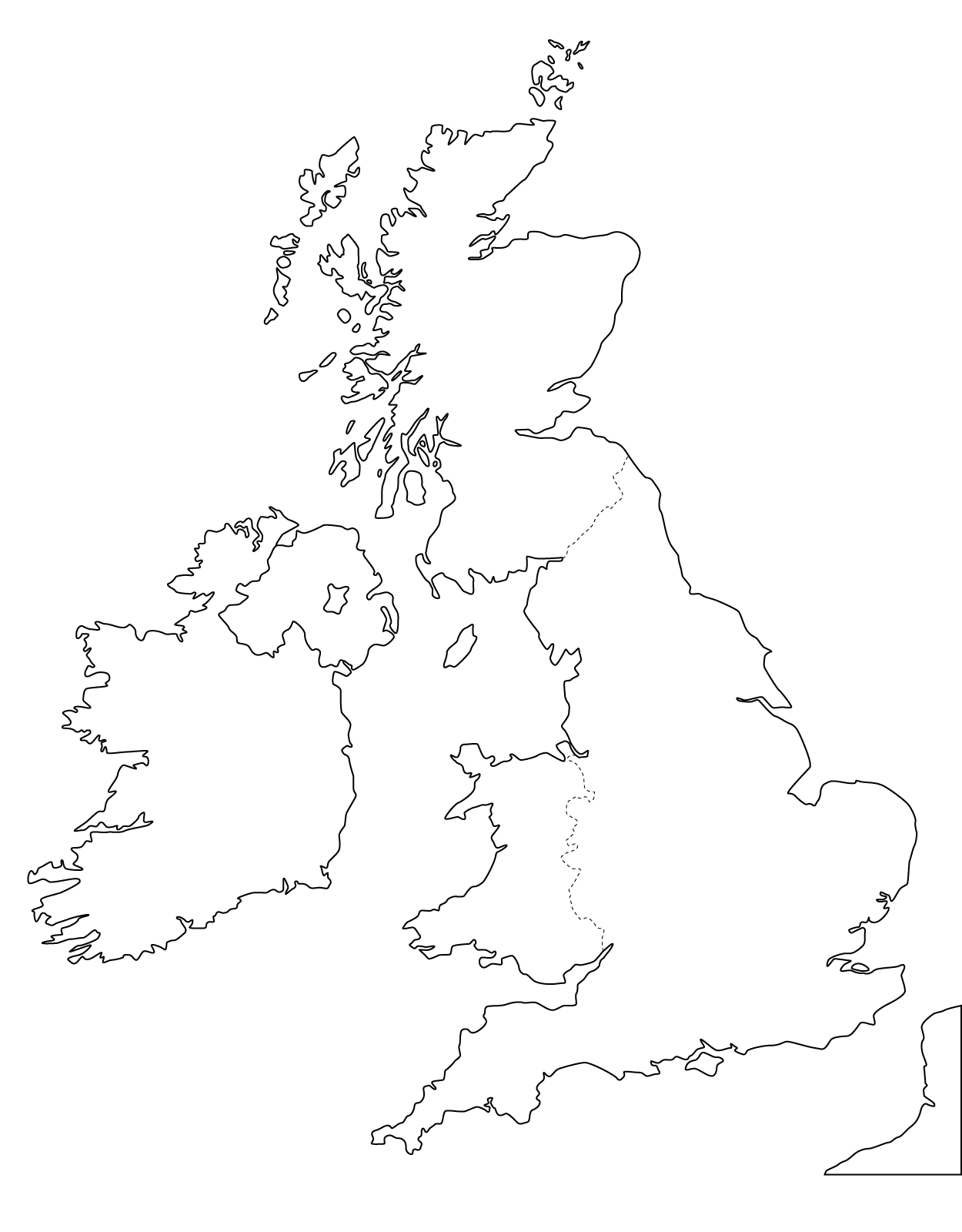 Write T (true) or F (false)…/10SYMBOLSMatch the names of the native people with the countries:Australia				 A. InuitsNew Zealand        			 B. Aborigines			the USA and Canada           	 C. MaorisCanada and the USA		 D. Indians	  …/4Match the animal symbols to the countries.The United Kingdom			A. kangarooAustralia					B. beaverNew Zealand				C. kiwiThe USA				D. lionCanada					E. bald eagle…/5Match the anthems’ quotes with the appropriate countries:“God save our gracious Queen,Long live our noble Queen.”“Oh say, can you see, by the dawn’s early light,What so proudly we hailed at the twilight’s last gleaming.”“... Our home and native land!True patriot love in all thy sons command”“Our home is girt by sea;Our land abounds in native’s gifts.”“In the bonds of love we meet,Hear our voices, we entreat,Good defend our Free Land”.../5CULTURE AND LITERATUREPut the statements in the correct place.W. Shakespeare; C.S. Lewis;  Scotland; Duncan; Albus; Hogwarts; Hobbit; nick name Robert Galbraith; J.R.R. Tolkien; Middle-Earth; actor; Bilbo Baggins;  Ch. Dickens; "father" of modern fantasy literature; The Silver Chair; Narnia; Eustace Scrubb; essayist;  A Christmas Carol;  Jacob Marley; Macbeth; London; the greatest novelist of the Victorian era; J.K. Rowling, Harry Potter and the Cursed Child…/8Write the dates next to the festivals (eg. 1st May)…/10RECOGNIZING OBJECTS AND PLACESLook at the pictures. Write down the name of the object or place and the country of its origin.…/10Read the sentences carefully!Then watch the film twice and decide whether the sentences are TRUE or FALSE…/10Norman Conquest , the North Sea , the Latin language , 400, The Romans, two and a half million, four, 410 AD, the 8th Century AD, 1485.LP.EVENTDATE1Act of Union joins Wales and England2Elizabeth I accedes to the throne3The Pilgrim Fathers set sail for New England from Plymouth, aboard the ‘Mayflower’ to escape religious persecution in England4Great Fire of London5England and Scotland officially became one country – Great Britain6The United Kingdom is created when Great Britain (England, Scotland and Wales) and Ireland are formally joined under the Act of Union7Queen Victoria dies8The end of World War Two9Coronation of Queen Elizabeth II10Britain joins the European Economic Community1.234Constituentcountries…………………..…………………Capital cities……….…………………………1Ben Nevis is  the highest mountain in Canada 2Ulster is another name for Northern Ireland3Cardiff lies on the River Thames4Lake  Tekapo is located in New Zealand5Mount Snowdon is in Wales6Belfast is the capital city of the Republic of Ireland7There are 53 US states 8Alaska is a part of the USA9British Columbia is a province in Canada10New Zealand  is an island nation in the southwestern Pacific Ocean.Country1234Native PeopleCountry12345Native PeopleCountry12345AnthemLp.AuthorsTitlesCharactersPlaceOthers1W. Shakespeareactor2A Christmas Carolthe greatest novelist of the  Victorian era3J.R.R. TolkienHobbit4Narniaessayist5J.K. RowlingFestivalDateChristmasHalloweenNew Year’s DayValentine’s DayBonfire NightApril Fool’s Day 	Boxing DayThe Independence DayRemembrance DaySt George's Day (England's National Day)LP.CountryName of the object/place12345678910lpBIG BEN – BEHIND THE SCENESTRUE or FALSE1.Big Ben is the most famous clock.2.Big Ben is the name of the bell inside the tower.3.The bell can be visited only by the British citizens with a special permission.4. There are 330 steps in the clock tower5.The clock has been ticking almost uninterruptedly  for 300 years.6.The clock is called the king of clocks.7.Keeping the clock on the correct time involves golden rings.8.The penny must be removed to slow down the clock.9.The bell tolls only once a day10.The bell is 9 feet wide.